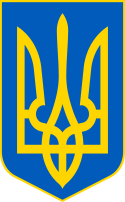 У К Р А Ї Н ААВАНГАРДІВСЬКА СЕЛИЩНА  РАДАОДЕСЬКОГО РАЙОНУ ОДЕСЬКОЇ ОБЛАСТІР І Ш Е Н Н Я    Розглянувши заяву гр. Мішина Михайла Миколайовича про розірвання з 01.07.2022 договору оренди землі від 16.07.2008 за адресою: смт Хлібодарське, вул. Маяцька дорога, 25, враховуючи рекомендації Постійної комісії з питань земельних відносин, природокористування, охорони пам’яток, історичного середовища та екологічної політики, керуючись ст. 12, 83, 93, 122, 124 Земельного кодексу України, ст. ст. 10, 26, 59 Закону України «Про місцеве самоврядування в Україні», Законом України «Про оренду землі», Авангардівська селищна рада вирішила:1. Відмовити гр. Мішину Михайлу Миколайовичу в розірванні договору оренди землі від 16.07.2008 зі змінами, зареєстрованому в Біляївському районному відділі ОРФ ДП «Центр державного земельного кадастру» 02.10.2008 р. за № 0408551600002, укладеному Хлібодарською селищною радою терміном до 16.07.2026 року на земельну ділянку загальною площею 0,233 га (кадастровий номер 5121056800:02:001:0145), що розташована за адресою: Одеська область, Одеський район, смт Хлібодарське, вул. Маяцька дорога, 25, з цільовим призначенням для роздрібної торгівлі та комерційних послуг в зв’язку з наявністю на вказаній земельній ділянці об’єктів нерухомого майна – будівель торгового комплексу 50/100, належних гр. Мішину М.М. на підставі договорів купівлі-продажу аукціонних основних фондів від 31.08.2007р. № 2-4992 та від 14.12.2007р. № 2-7786.2. Контроль за виконанням рішення покласти на Постійну комісію з питань земельних відносин, природокористування, охорони пам’яток, історичного середовища та екологічної політики.Селищний голова                                                             Сергій ХРУСТОВСЬКИЙ№ 1311 -VІІІвід 08.07.2022 р.Про розгляд заяви гр. Мішина М.М.